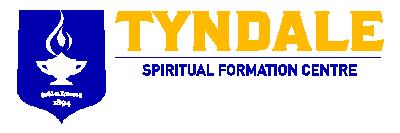        			Please check one:    Renewal      First-time Membership   Contact information:  Please include the contact information you would like us to have in our Membership database.   First-time Membership Applicants, please provide education qualification and attach copy of certificate(s)Membership Fees are for the annual period of September 1, 2019 to August 31, 2020TASD Bursary FundThe TASD now offers a Bursary fund for the benefit of incoming practicum students. Further details and applications are available on our website. If you would like to contribute to this fund please include your donation amount together with your membership payment. A tax receipt will be issued by Tyndale for contributions $20 or more.  Yes – I wish to donate $ ______ to the TASD Bursary Fund and will include it on my paymentTOTAL AMOUNT TO BE PAID:   $ ______________ (Membership + Donation)PAYMENT BY CREDIT CARD  I hereby authorize Tyndale University College & Seminary (on behalf of TASD) to charge the following credit card for the amount noted above.   Cheques MUST be payable to: 	Tyndale University College & Seminary          Include in Memo line:  TASD Mail to:		Tyndale University College and Seminary, 3377 Bayview Ave, North York, ON M2M 3S4		 Attention: Tyndale Association of Spiritual Directors – E. LauFor both Renewal and First-time Memberships to be complete, you are required to read and respond to the following two statements:1.	I have read and agree to the Code of Ethics (go to tasd.ca and select Forms and Downloads) as the basis for providing spiritual direction.     Yes 2.	I am a Certified Spiritual Director (“CSD”) with CCPC Global Inc.       Yes        No 	If Yes, my CSD is current       Yes        No 	^ First name ^^ Last Name ^TASD Reg. No.Street AddressStreet AddressCityCityProvincePostal CodePhone – daytime / eveningsEmail addressName of Assn, School or CentreDegree / CertificationProvince, CountryDates MM/DD/YYAre you currently practicing spiritual direction?     Yes:  # of years ____         No      Any specialty or areas of interest:Please check if you do sessions:    via phone	  via InternetGeographic location(s) of practice:NOTE:	Members profile and photo may be updated at any time by sending the information to our webmaster at web@tasd.caDo you want to be listed under the TASD website?  (renewal only)  All information is the same as previous year  (new member / renewal, if info has changed):      Practicing    at Tyndale     via Internet      via Phone        Practicing in Ontario (list all geographic area/city/towns)____________________________________________________        Practicing outside Ontario (list city / prov / country)____________________________________________________  Yes       NoIf the TASD is asked to recommend spiritual directors to potential directees, would you like us to pass on your name and email address for them to directly contact you?  Yes    NoThe TASD Board provides opportunities for members to participate at the Board, Team or Regional Meeting Level. Would you like us to contact you to discuss your interest in joining the TASD leadership?  Yes  NoMembership LevelWho is includedFee oneRegularGraduated Practicing Spiritual Director$ 50.00AssociateInterested in spiritual direction, not a practicing director$ 50.00PracticumTyndale Internship 2019/20 student$   0.00Tyndale Internship Graduate First year following 2018/19 internship$ 25.00Student (with proof of enrollment )Academic Institution: $ 25.00Name on Card Mastercard   Visa    Card #Expiry Date:  MM            YY               CVD:SignatureDate